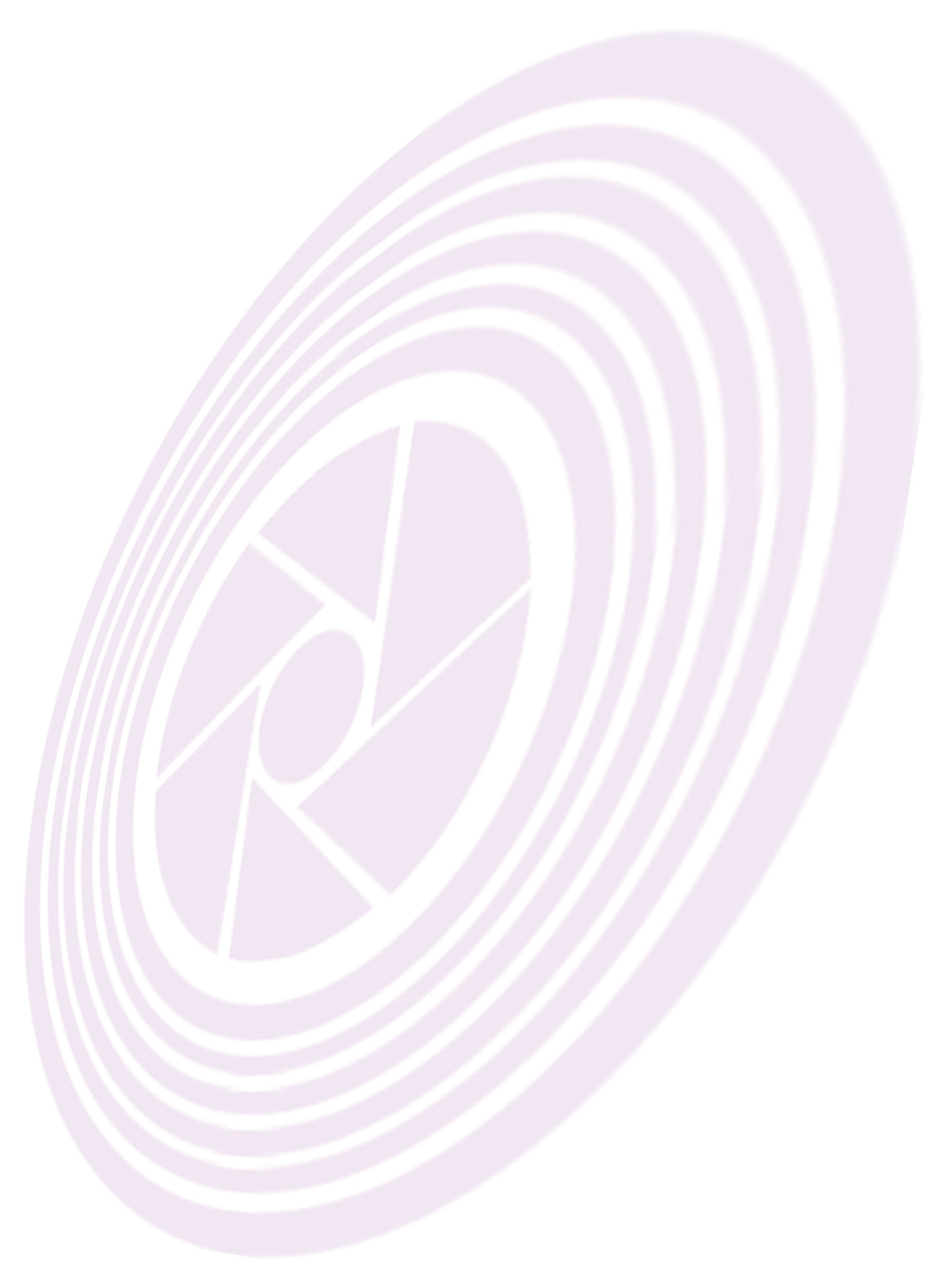 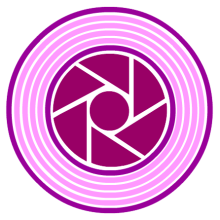 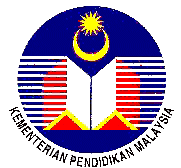 LAPORAN TUGASAN HARIANLAPORAN TUGASAN HARIANLAPORAN TUGASAN HARIANLAPORAN TUGASAN HARIANLAPORAN TUGASAN HARIANDisahkan oleh : ………………………………….….Tandatangan dan Cop PTP (2)Kamaruddin B. Ab. GhaniPegawai Teknologi Pendidikan 2Pusat Kegiatan Guru Dabong.Tarikh	 : 16/09/2010NAMA PEGAWAI PKGNAMA PEGAWAI PKG(KOSONG)Pegawai Teknologi Pendidikan (1)2. Kamaruddin Bin Ab. GhaniPegawai Teknologi Pendidikan (2)3. Md Sanusi Bin IbrahimJuruteknik Komputer (FT17)4. Noor Padziah Binti Mohd PauziPegawai Pembantu Tadbir (N17)Tarikh :  12  Sept  2010Tarikh :  12  Sept  2010                      PERIHAL TUGASAN                                                                       PEGAWAI TERLIBAT                      PERIHAL TUGASAN                                                                       PEGAWAI TERLIBATKosongPTP (1)( Pagi )Cuti  umum  Hari Raya( Petang )-PTP (2)( Pagi )Cuti  umum  Hari Raya( Petang )-JURUTEKNIK KOMPUTER (FT17)( Pagi )Cuti  umum  Hari Raya( Petang )-PEGAWAI PEMBANTU TADBIR (N17)Tarikh :  13  Sept  2010                      PERIHAL TUGASAN                        PEGAWAI TERLIBATKosongPTP (1)( Pagi )Semak e-mail PKG.( Petang )Rangka dan reka bentuk buku program untuk Bengkel  i-NILAM.PTP (2)( Pagi ) ( Petang )Cuti RehatJURUTEKNIK KOMPUTER (FT17)( Pagi )( Petang )Cuti RehatPEGAWAI PEMBANTU TADBIR (N17)Tarikh :  14  Sept  2010PERIHAL TUGASAN                        PEGAWAI TERLIBATKosongPTP (1)( Pagi )( Petang )Cuti RehatPTP (2)( Pagi )( Petang )Cuti RehatJURUTEKNIK KOMPUTER (FT17)( Pagi ) Semak e-mail PKGMenelefon BTPN untuk bertanya mengenai klim TNT.( Petang )Menerima panggilan telifon dari guru SK. Kuala  Nal mengenai tempahan dewan PKG untuk mesyuarat tanda kertas UPSR.PEGAWAI PEMBANTU TADBIR (N17)Tarikh :  15 Sept  2010PERIHAL TUGASAN                        PEGAWAI TERLIBATKosongPTP (1)( Pagi )( Petang )Cuti RehatPTP (2)( Pagi )( Petang )Cuti RehatJURUTEKNIK KOMPUTER (FT17)( Pagi ) Semak e-mail PKG.Membantu guru SK. Dabong menggunakan komputer untuk mengisi borang SPBT.( Petang )Ke pejabat pos ambil surat PKG.PEGAWAI PEMBANTU TADBIR (N17)Tarikh :  16  Sept  2010PERIHAL TUGASAN                        PEGAWAI TERLIBATKosongPTP (1)( Pagi ) ( Petang )Cuti Umum Penubuhan 1 Malaysia.PTP (2)( Pagi ) ( Petang )Cuti Umum Penubuhan 1 Malaysia.JURUTEKNIK KOMPUTER (FT17)( Pagi ) ( Petang )Cuti Umum Penubuhan 1 Malaysia.PEGAWAI PEMBANTU TADBIR (N17)Ketua UnitKetua Penolong Pengarah………………………………………Tandatangan dan Cop………………………………….Tandatangan dan Cop